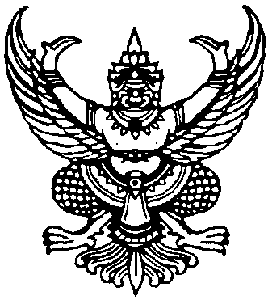 ประกาศองค์การบริหารส่วนตำบลเฉลียงเรื่องสอบราคาจ้างเหมาประกอบอาหารกลางวันเด็กศูนย์พัฒนาเด็กเล็กตำบลเฉลียง…………………………………….ด้วยองค์การบริหารส่วนตำบลเฉลียง โดยศูนย์พัฒนาเด็กเล็กตำบลเฉลียง ตำบลเฉลียงอำเภอครบุรี  จังหวัดนครราชสีมามีความประสงค์จะสอบราคาจ้างเหมาประกอบอาหารสำหรับเด็กศูนย์พัฒนาเด็กเล็กตำบลเฉลียงประจำปีงบประมาณ  ๒๕๕๙จำนวนเด็ก๙๙คน ราคากลางในอัตราคนละ ๒๐.-บาท/คน/วัน ระยะเวลา๒๒๖ วันทำการ  รวมเป็นเงินทั้งสิ้น๔๔๗,๔๘๐ บาท (-สี่แสนสี่หมื่นเจ็ดพันสี่ร้อยแปดสิบบาทถ้วน-) ผู้มีสิทธิเสนอราคาจะต้องมีคุณสมบัติดังนี้๑. เป็นผู้มีอาชีพรับจ้างงานที่สอบราคาดังกล่าว๒. ผู้เสนอราคาต้องเป็นผู้มีสุขภาพดี แข็งแรง ไม่เป็นโรคติดต่อร้าย การแต่งกายสะอาดและต้องยินยอมและปฏิบัติตามข้อแนะนำของเจ้าหน้าที่ที่ได้รับมอบอำนาจให้ทำการควบคุมการประกอบอาหาร๓. ไม่เป็นผู้ที่ถูกแจ้งเวียนชื่อเป็นผู้ทิ้งงานของทางราชการรัฐวิสาหกิจหรือหน่วยการบริหารราชการส่วนท้องถิ่นในขณะที่ยื่นซองสอบราคา๔. ไม่เป็นผู้ได้รับเอกสิทธิ์หรือความคุ้มกัน ซึ่งอาจปฏิเสธไม่ยอมขึ้นศาลไทย เว้นแต่รัฐบาลของผู้เสนอราคาได้มีคำสั่งให้สละสิทธิ์และความคุ้มกันเช่นว่านั้น๕. ไม่เป็นผู้มีผลประโยชน์ร่วมกันกับผู้เสนอราคารายอื่นที่เข้ามาเสนอราคาให้แก่องค์การบริหารส่วนตำบลทองหลาง ณ วันที่ประกาศสอบราคาหรือไม่เป็นผู้กระทำการอันเป็นการขัดขวางการแข่งขันราคาอย่างเป็นธรรมในการสอบราคาครั้งนี้ -กำหนดขายซองสอบราคาในวันที่ ๑๔ ตุลาคม ๒๕๕๘  ถึงวันที่ ๒๘ ตุลาคม ๒๕๕๘ -กำหนดยื่นซองตั้งแต่วันที่ ๑๔ ตุลาคม ๒๕๕๘ ถึงวันที่ ๒๐ ตุลาคม๒๕๕๘ ตั้งแต่เวลา๐๘.๓๐น. - ๑๖.๓๐น. ในวันและเวลาราชการณส่วนการศึกษา ศาสนาและวัฒนธรรม องค์การบริหารส่วนตำบลเฉลียง -กำหนดยื่นซองวันที่ ๒๑ ตุลาคม ๒๕๕๘ เวลา๐๘.๓๐น. - ๑๖.๓๐ น. ณ ศูนย์รวมข้อมูลข่าวสารการซื้อการจ้างขององค์การบริหารส่วนตำบลระดับอำเภอ  (ที่ว่าการอำเภอครบุรี)-กำหนดยื่นซองตั้งแต่วันที่ ๒๒ ตุลาคม ๒๕๕๘ ถึงวันที่ ๒๘ ตุลาคม๒๕๕๘ ตั้งแต่เวลา๐๘.๓๐น. - ๑๖.๓๐น. ในวันและเวลาราชการณส่วนการศึกษา ศาสนาและวัฒนธรรม องค์การบริหารส่วนตำบลเฉลียง -กำหนดเปิดซองสอบราคาในวันวันที่ ๒๙ ตุลาคม ๒๕๕๘ เวลา๐๙.๓๐ น. ณศูนย์รวมข้อมูลข่าวสารการซื้อการจ้างขององค์การบริหารส่วนตำบลระดับอำเภอ  (ที่ว่าการอำเภอครบุรี)ผู้สนใจติดต่อสอบถามรายละเอียดและขอซื้อเอกสารสอบราคาในราคาชุดละ๑๐๐.- บาท (-หนึ่งร้อยบาทถ้วน- ) ได้ที่ส่วนการศึกษา ศาสนาและวัฒนธรรม องค์การบริหารส่วนตำบลเฉลียง ๑๔ ตุลาคม ๒๕๕๘ ถึงวันที่ ๒๘ ตุลาคม๒๕๕๘หรือสอบถามทางโทรศัพท์หมายเลข ๐-๔๔๔๔-๕๙๗๒ ในวันและเวลาราชการหรือทางเว็บไซต์ http://www.chaleang.go.th ประกาศณวันที่ ๑๔ เดือน ตุลาคม พ.ศ.๒๕๕๘(ลงชื่อ).......................................................              (นายวิเชียร  วัฒนาประชากุล) นายกองค์การบริหารส่วนตำบลเฉลียง